Parent Confirmation of Enrollment Letter – Parent of Youth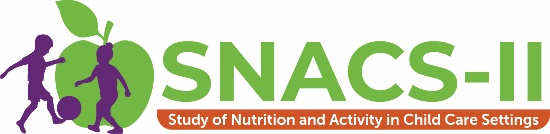 Gracias por haber aceptado participar en el segundo Estudio de Nutrición y Actividad en Entornos de Cuidado Infantil (SNACS-II por sus siglas en inglés). ¡Su participación hará diferencia! SI MUESTRA DE JÓVENES DEL ESTUDIO: Su entrevista está programada para la [# WEEK OF MONTH.] SI MUESTRA PRINCIPAL DEL ESTUDIO: Su primera entrevista está programada para la [# WEEK OF MONTH.] Le enviaremos un paquete de materiales poco antes de esta entrevista.Cómo contactarse con nosotros: 	SITIO WEB: 	[study website]; ingrese su contraseña [passcode]	TELÉFONO: 	[STUDY TOLL-FREE #] (sin cargo)CORREO ELECTRÓNICO: 	[STUDY EMAIL ADDRESS]